Supplementary dataGenomic characterization of ESBL-producing Escherichia coli isolates belonging to a hybrid aEPEC/ExPEC pathotype O153:H10-A-ST10 eae-beta1 occurred in human diarrheagenic isolates, meat, poultry and wildlife Dafne Díaz-Jiménez 1+, Isidro García-Meniño 1+, Alexandra Herrera 1, Vanesa García 1,4, Ana María López-Beceiro 2, María Pilar Alonso 3, Jorge Blanco 1, and Azucena Mora 1,*Table S1. Thirty-two isolates included in the study (in red) from our own collectionsa Data not available (DNA); b Not analyzed (NA)Table S2. Assembly data from Enterobase of the 17 O153:H10-A-ST10 genomes sequenced using Illumina NextSeq technologyRaw reads were uploaded and automatically assembled in Enterobase (https://enterobase.warwick.ac.uk/) using SPAdes Genome Assembler v3.5. with a threshold on contigs of minimum 200 nt. Subsequently, the de novo assembled contigs were MLST (7 gene ST, wgST, cgST and rST) and serotype predicted using Enterobase typing toolsTable S3. HierCC designations from Enterobase for the 17 Spanish collection and other 7 related genomes within each cluster group. SNPs of the core genomic regionsa Data not available (DNA); b Not analyzed (NA); b SNPs of the core genomic regions present in 90% of the 17 compared genomes of our collection and using LREC-113 as referenceTable S4. Number of human stool samples analyzed and positive for aEPEC O153Table S5. Twenty-three aEPEC O153 human isolates recovered in the period 2006-2012(*) code of those strains which were WG sequencedTable S6. in silico characterization of seven E. coli related genomes from Enterobase using CGE databasesTable S7. Targets and primers associated with diarrheagenic pathotypes of E. colia Primers used for sequencing      Table S8. Targets and primers associated with extraintestinal pathotypes of E. coliTable S9. Detection and sequencing of blaTEM, blaSHV and blaCTX-M genesa Primers used for sequencing; b Primers used for amplification and sequencingFigure S1. GrapeTree inferred using the NINJA NJ algorithm and based on the cgMLST V1 + HierCC V1 scheme from Enterobase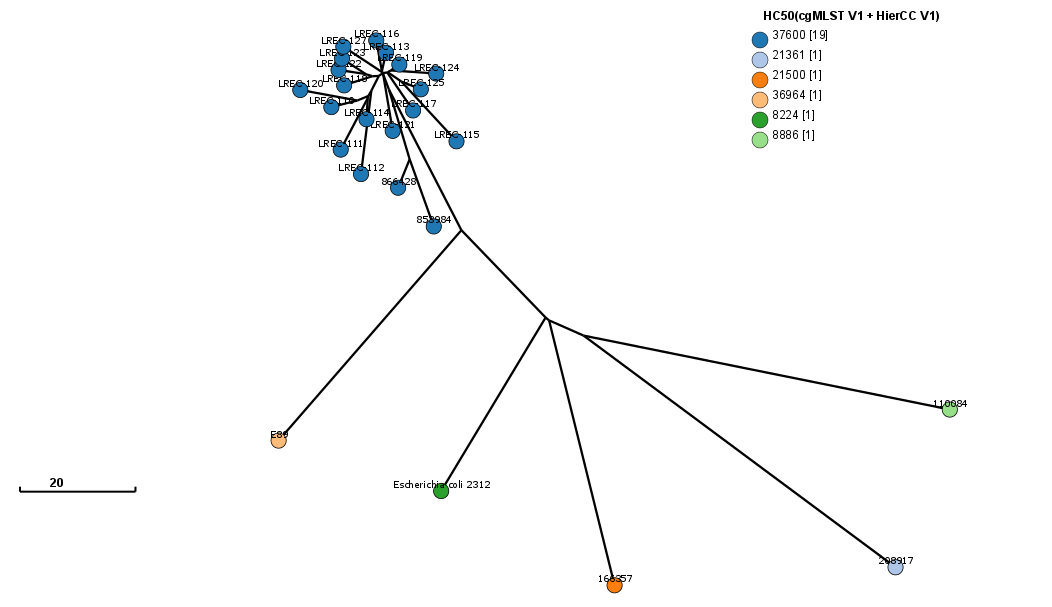 ReferencesAlonso, C. A., Mora, A., Díaz, D., Blanco, M., González-Barrio, D., Ruiz-Fons, F., … Torres, C. (2017). Occurrence and characterization of stx and/or eae -positive Escherichia coli isolated from wildlife, including a typical EPEC strain from a wild boar. Veterinary Microbiology, 207, 69–73. https://doi.org/10.1016/j.vetmic.2017.05.028Bauer, R. J., Zhang, L., Foxman, B., Siitonen, A., Jantunen, M. E., Saxen, H., & Marrs, C. F. (2002). Molecular Epidemiology of 3 Putative Virulence Genes for Escherichia coli Urinary Tract Infection— usp, iha, and iroN  E. coli . The Journal of Infectious Diseases, 185(10), 1521–1524. https://doi.org/10.1086/340206Bennett. (2003). Classical enteropathogenic Escherrichia coli or atypical strains? Examination of shigatoxin negative, eaeA positive isolates received in the Enteric Reference Laboratory in 2000. New Zealand Journal of Medical Laboratory Science, 57(1):2-7.Blanco, M., Blanco, J. E., Gonzalez, E. A., Mora, A., Jansen, W., Gomes, T. A., … Blanco, J. (1997). Genes coding for enterotoxins and verotoxins in porcine Escherichia coli strains belonging to different O:K:H serotypes: relationship with toxic phenotypes. Journal of Clinical Microbiology, 35(11), 2958–2963. Retrieved from http://www.ncbi.nlm.nih.gov/pubmed/9350767Dozois, C. M., Dho-Moulin, M., Brée, A., Fairbrother, J. M., Desautels, C., & Curtiss, R. (2000). Relationship between the Tsh autotransporter and pathogenicity of avian Escherichia coli and localization and analysis of the Tsh genetic region. Infection and Immunity, 68(7), 4145–4154. Retrieved from http://www.ncbi.nlm.nih.gov/pubmed/10858231García-Meniño, I., García, V., Mora, A., Díaz-Jiménez, D., Flament-Simon, S. C., Alonso, M. P., … Blanco, J. (2018). Swine Enteric Colibacillosis in Spain: Pathogenic Potential of mcr-1 ST10 and ST131 E. coli Isolates. Frontiers in Microbiology, 9, 2659. https://doi.org/10.3389/fmicb.2018.02659Johnson, J. R., Gajewski, A., Lesse, A. J., & Russo, T. A. (2003). Extraintestinal pathogenic Escherichia coli as a cause of invasive nonurinary infections. Journal of Clinical Microbiology, 41(12), 5798–5802. Retrieved from http://www.ncbi.nlm.nih.gov/pubmed/14662987Johnson, J. R., & O’Bryan, T. T. (2004). Detection of the Escherichia coli group 2 polysaccharide capsule synthesis Gene kpsM by a rapid and specific PCR-based assay. Journal of Clinical Microbiology, 42(4), 1773–1776. Retrieved from http://www.ncbi.nlm.nih.gov/pubmed/15071046Johnson, J. R., Porter, S., Johnston, B., Kuskowski, M. A., Spurbeck, R. R., Mobley, H. L. T., & Williamson, D. A. (2015). Host Characteristics and Bacterial Traits Predict Experimental Virulence for Escherichia coli Bloodstream Isolates From Patients With Urosepsis. Open Forum Infectious Diseases, 2(3), ofv083. https://doi.org/10.1093/ofid/ofv083Johnson, J. R., Russo, T. A., Tarr, P. I., Carlino, U., Bilge, S. S., Vary, J. C., & Stell, A. L. (2000). Molecular epidemiological and phylogenetic associations of two novel putative virulence genes, iha and iroN(E. coli), among Escherichia coli isolates from patients with urosepsis. Infection and Immunity, 68(5), 3040–3047. Retrieved from http://www.ncbi.nlm.nih.gov/pubmed/10769012Johnson, J. R., & Stell, A. L. (2000). Extended virulence genotypes of Escherichia coli strains from patients with urosepsis in relation to phylogeny and host compromise. The Journal of Infectious Diseases, 181(1), 261–272. https://doi.org/10.1086/315217Johnson, T. J., Wannemuehler, Y. M., & Nolan, L. K. (2008). Evolution of the iss Gene in Escherichia coli. Applied and Environmental Microbiology, 74(8), 2360–2369. https://doi.org/10.1128/AEM.02634-07Le Bouguenec, C., Archambaud, M., & Labigne, A. (1992). Rapid and specific detection of the pap, afa, and sfa adhesin-encoding operons in uropathogenic Escherichia coli strains by polymerase chain reaction. Journal of Clinical Microbiology, 30(5), 1189–1193. Retrieved from http://www.ncbi.nlm.nih.gov/pubmed/1349900Marc, D., & Dho-Moulin, M. (1996). Analysis of the fim cluster of an avian O2 strain of Escherichia coli: serogroup-specific sites within fimA and nucleotide sequence of fimI. Journal of Medical Microbiology, 44(6), 444–452. https://doi.org/10.1099/00222615-44-6-444Mora, A., Herrrera, A., López, C., Dahbi, G., Mamani, R., Pita, J. M., … Blanco, J. (2011). Characteristics of the Shiga-toxin-producing enteroaggregative Escherichia coli O104:H4 German outbreak strain and of STEC strains isolated in Spain. International Microbiology : The Official Journal of the Spanish Society for Microbiology, 14(3), 121–141. https://doi.org/10.2436/20.1501.01.142Mora, A., Viso, S., López, C., Alonso, M. P., García-Garrote, F., Dabhi, G., … Blanco, J. (2013). Poultry as reservoir for extraintestinal pathogenic Escherichia coli O45:K1:H7-B2-ST95 in humans. Veterinary Microbiology, 167(3–4), 506–512. https://doi.org/10.1016/j.vetmic.2013.08.007Moulin-Schouleur, M., Schouler, C., Tailliez, P., Kao, M.-R., Brée, A., Germon, P., … Blanco, J. (2006). Common virulence factors and genetic relationships between O18:K1:H7 Escherichia coli isolates of human and avian origin. Journal of Clinical Microbiology, 44(10), 3484–3492. https://doi.org/10.1128/JCM.00548-06Penteado, A. S., Ugrinovich, L. A., Blanco, J., Blanco, M., Blanco, J. E., Mora, A., … Pestana de Castro, A. F. (2002). Serobiotypes and virulence genes of Escherichia coli strains isolated from diarrheic and healthy rabbits in Brazil. Veterinary Microbiology, 89(1), 41–51. Retrieved from http://www.ncbi.nlm.nih.gov/pubmed/12223161Rasheed, J. K., Jay, C., Metchock, B., Berkowitz, F., Weigel, L., Crellin, J., … Tenover, F. C. (1997). Evolution of extended-spectrum beta-lactam resistance (SHV-8) in a strain of Escherichia coli during multiple episodes of bacteremia. Antimicrobial Agents and Chemotherapy, 41(3), 647–653. Retrieved from http://www.ncbi.nlm.nih.gov/pubmed/9056008Saladin, M., Cao, V. T. B., Lambert, T., Donay, J.-L., Herrmann, J.-L., Ould-Hocine, Z., … Arlet, G. (2002). Diversity of CTX-M beta-lactamases and their promoter regions from Enterobacteriaceae isolated in three Parisian hospitals. FEMS Microbiology Letters, 209(2), 161–168. https://doi.org/10.1111/j.1574-6968.2002.tb11126.xSchmidt, H., Knop, C., Franke, S., Aleksic, S., Heesemann, J., & Karch, H. (1995). Development of PCR for screening of enteroaggregative Escherichia coli. Journal of Clinical Microbiology, 33(3), 701–705. Retrieved from http://www.ncbi.nlm.nih.gov/pubmed/7751380Schultsz, C., Pool, G. J., van Ketel, R., de Wever, B., Speelman, P., & Dankert, J. (1994). Detection of enterotoxigenic Escherichia coli in stool samples by using nonradioactively labeled oligonucleotide DNA probes and PCR. Journal of Clinical Microbiology, 32(10), 2393–2397. Retrieved from http://www.ncbi.nlm.nih.gov/pubmed/7814472Tornieporth, N. G., John, J., Salgado, K., de Jesus, P., Latham, E., Melo, M. C., … Riley, L. W. (1995). Differentiation of pathogenic Escherichia coli strains in Brazilian children by PCR. Journal of Clinical Microbiology, 33(5), 1371–1374. Retrieved from http://www.ncbi.nlm.nih.gov/pubmed/7615758Tóth, I., Hérault, F., Beutin, L., & Oswald, E. (2003). Production of cytolethal distending toxins by pathogenic Escherichia coli strains isolated from human and animal sources: establishment of the existence of a new cdt variant (Type IV). Journal of Clinical Microbiology, 41(9), 4285–4291. Retrieved from http://www.ncbi.nlm.nih.gov/pubmed/12958258Yamamoto, S., Terai, A., Yuri, K., Kurazono, H., Takeda, Y., & Yoshida, O. (1995). Detection of urovirulence factors in Escherichia coli by multiplex polymerase chain reaction. FEMS Immunology and Medical Microbiology, 12(2), 85–90. https://doi.org/10.1111/j.1574-695X.1995.tb00179.Origin of isolationSampling periodNo. ESBL aEPEC O153 isolates / total ESBL isolates aNo. NON-ESBLaEPEC O153 isolatesbChicken meat study2009-20107 / 127NABeef meat 1st study2005-20095 / DNA2Beef meat 2nd study2011-20121 / 5NAPork meat study2011-20121 / 13NAPoultry farm environment2010-20121 / 96NAWildlife study2014-20151 / 95NAHuman diarrhea2006-20125 / DNA9CodeAssembly barcodeCoverageN50LengthContig No. (>=200 bp)ST_ 7 geneST ComplexwgMLST25,002 locicgMLST2,513 locirST53 lociO antigen predictionH antigen predictionLREC-110ESC_KA7423AA_AS361147271515297017810ST10 Cplx38372376002021O153H10LREC-111ESC_KA7425AA_AS370126323523983722110ST10 Cplx38373376012021O153H10LREC-112ESC_KA7429AA_AS124109355508492934210ST10 Cplx38377376052021O153H10LREC-113ESC_KA7430AA_AS9293205517271121310ST10 Cplx38378376062021O153H10LREC-114ESC_KA7438AA_AS163126323520104621310ST10 Cplx38386376142021O153H10LREC-115ESC_KA7437AA_AS141126291523202222810ST10 Cplx38385376132021O153H10LREC-116ESC_KA7436AA_AS118124442518748021210ST10 Cplx38384376122021O153H10LREC-117ESC_KA7433AA_AS163124771516074416910ST10 Cplx38381376092021O153H10LREC-118ESC_KA7706AA_AS3969529516678329210ST10 Cplx39187382992021O153H10LREC-119ESC_KA7435AA_AS296125664499463118910ST10 Cplx38383376112021O153H10LREC-120ESC_KA7432AA_AS150102481526319223010ST10 Cplx38379376072021-H10LREC-121ESC_KA7434AA_AS7173833513453517010ST10 Cplx38382376102021-H10LREC-122ESC_KA7440AA_AS168124771520968422310ST10 Cplx38388376162021O153H10LREC-123ESC_KA7439AA_AS78123102520850125310ST10 Cplx38387376152021O153H10LREC-124ESC_KA7441AA_AS201119599525824617110ST10 Cplx38389376172021O153H10LREC-125ESC_KA7442AA_AS166119599527485627210ST10 Cplx38390376182021O153H10LREC-127ESC_KA7426AA_AS208126318525332221310ST10 Cplx383743760258738O153H10Name (Enterobase)Source Details aCollection Year aCountryaO AntigenH AntigenSTLineagefimH allelecgMLSTHC0HC2HC5HC10HC20HC50HC100HC200HC400SNPs b110084DNADNADNAO5H2710A548886888688868886888688868886888688868224166357Human; Homo sapiens2015United KingdomO40H1010A54215002150021500215002150021500215002150082248224208917Human; Homo sapiens2016United KingdomO40H1010A54213612136121361213612136121361213612136188398224853984Homo sapiens; human2019United KingdomO153H1010A541240931240931240931240931240931240931240933760082248224866428Homo sapiens; human2019United KingdomO153H1010A541291941291941291941291941291941291941240933760082248224AM_LREC-110Chicken meat2010SpainO153H1010A5437600376003760037600376003760037600376008224822437AM_LREC-111Fox faeces2015SpainO153H1010A5437601376013760137601376013760137600376008224822461AM_LREC-112Human clinical faeces2011SpainO153H1010A54376053760537605376053760537605376003760082248224361AM_LREC-113Human clinical faeces2007SpainO153H1010A543760637606376063760637606376063760037600822482240AM_LREC-114Beef meat2008SpainO153H1010A5437614376143761437614376143760037600376008224822420AM_LREC-115Chicken meat2009SpainO153H1010A54376133761337613376133761337613376003760082248224101AM_LREC-116Human clinical faeces2006SpainO153H1010A5437612376123761237612376123760637600376008224822422AM_LREC-117Beef meat2007SpainO153H1010A5437609376093760937609376093760937600376008224822436AM_LREC-118Chicken breast2009SpainO153H1010A5438299382993829938299382993761537600376008224822424AM_LREC-119Beef meat2007SpainO153H1010A5437611376113761137611376113760637600376008224822415AM_LREC-120Beef meat2011Spain-H1010A54376073760737607376073760737607376003760082248224537AM_LREC-121Human clinical faeces2007Spain-H1010A5437610376103761037610376103761037600376008224822451AM_LREC-122Pork meat2011SpainO153H1010A5437616376163761637616376163761537600376008224822428AM_LREC-123Chicken meat2010SpainO153H1010A5437615376153761537615376153761537600376008224822425AM_LREC-124Human clinical faeces2007SpainO153H1010A5437617376173761737617376173760637600376008224822431AM_LREC-125Beef meat2008SpainO153H1010A5437618376183761837618376183760637600376008224822421AM_LREC-127Poultry farm environment2010SpainO153H1010A5437602376023760237602376023760237600376008224822454E89Broiler; Liver2015DenmarkuncertainH107003A54369643696436964369643696436964369643696482248224Escherichia coli2312DNA DNA DNAO40H1010A548224822482248224822482248224822482248224YearNº stool samplesNo.  of  positive samples (%)for aEPEC O153No.  of  positive samples (%)for O153:H10 eae-beta1 fimAVMT7820061,8424 (0.22)1 ( 0.05)20072,09511 (0.52)8 ( 0.4)20081,0015 (0.50)3 (0.3)20095500 (0)0 (0)20105140 (0)0 (0)20111,2072 (0.50)1 (0.08 )201223141 (0.04)1 (0.04 )Total9,52323 (0.14)14 (0.15)Isolate codeYear of isolationSymptomatologyO153 SerogroupH10 Antigeneaegeneeae beta-1intiminfimHAVMT78gene22250.062006Diarrhea+-++-37979. 062006Diarrhea+++--41824. 062006Diarrhea+-+--45990. 06 (LREC 116)*2006Diarrhea+++++57646. 062007Diarrhea+-+-+18396.07 (LREC 124)*2007Diarrhea+++++19979. 07 (LREC 113)*2007Diarrhea+++++30981. 07 (LREC 121)*2007Diarrhea+++++31952. 072007Diarrhea+++++32182. 072007Diarrhea+-+--32651. 072007Hemorrhagic gastroenteritis+++++32884. 072007Diarrhea+++++34535. 072007Acute gastroenteritis+++++39044. 072007Acute gastroenteritis+++++65905/072007Hemorrhagic colitis+-+-+110431.082008Hemorrhagic colitis+-++-2477.082008Diarrhea+-+--21011. 082008Diarrhea+++++38506. 082008Diarrhea+++++40237. 082008Diarrhea+++++48633.112011Diarrhea+-+--9727.011 (LREC 112)*2011Hemorrhagic colitis+++++55515.122012Diarrhea+++++NameSerotypePhylogroupCHTypeST Plasmid contentInc group (pMLST)Acquired resistancesVirulence genes866428O153:H10A11-5410IncF (F2:A-:B-)IncX1Col156aadA1; catA1; mdf(A); tet(A)astA, eae, espA, espB, gad, iss, mchF, nleA, tir853984O153:H10A11-5410IncF (F2:A-:B-)IncX1Col156aadA1; catA1; mdf(A); tet(A)astA, eae, espA, espB, gad, iss, mchF, nleA, tir166357O40:H10A11-5410IncF (F2:A-:B-)IncHI2 (ST4)IncQCol156blaTEM-1B; aph(3´´)-Ib, aph(3´)-Ia, aph(6)-Ib; catA1; mdf(A); florR; tet(A); sul2; dfrA8astA, eae, espA, espB, gad, iss, mchF, nleA, nleC, tirE. coli 2312O40:H10A11-5410IncF (F2:A-:B-)IncI1 (STunknown)Col156Col (MG828)aac(3)-IV, aph(3´´)-Ib, aph(3´)-Ia, aph(4)-Ia, aph(6)-Ib; mdf(A); tet(A); sul2astA, eae, espA, espB, gad, ireA, iss, mchF, nleA, nleC, tirE89ND:H10A11-5410IncF (F2:A-:B-)Col156aadA1; mdf(A);astA, eae, espA, espB, gad, iss, mchF, nleA, tir208917O40:H10A11-5410IncF (F2:A-:B-)Col156mdf(A)astA, eae, espA, gad, ireA, mchF, nleA, nleC, tir110084O5:H27A11-5410IncF (F-:A-:B-)pO111aph(6)-Ib; mdf(A); sul2; dfrA8astA, celB, eae, espA, gad, iss, mchF, nleA, tirPathotypeTargetPrimersNucleotide sequence (5´- 3´)Size (bp)ReferenceSTECstx1VT1‐FTCGCTGAATGTCATTCGCTCTGC539Mora et al., 2011STECstx1VT1‐RTCAGCAGTCATTACATAAGAAC539Mora et al., 2011STECstx2VT2‐F1TTTCTTCGGTATCCTATTCCC358Mora et al., 2011  STECstx2VT2‐F2TGTCTTCAGCATCTTATGCAG358Mora et al., 2011  STECstx2VT2‐RCTGCTGTCCGTTGTCATGGAA358Mora et al., 2011  EPECeaeEAE-V3FCATTGATCAGGATTTTTCTGGT510Mora et al., 2011  EPECeaeEAE-MBRTCCAGAATAATATTGTTATTACG510Mora et al., 2011  EPECeaeaEAE-R11TCTTCGGAGGGTTTTTTATT1125Alonso et al., 2017EPECeaeaEAE-FBNCAGGTCGTCGTGTCTGCTAAAAC1125Alonso et al., 2017EPECeaeaEAE-R12CCAGACGAATATATACATATTC1181Alonso et al., 2017EPECeaeaEAE-FBNCAGGTCGTCGTGTCTGCTAAAAC1181Alonso et al., 2017tEPECbfpBFP-NF1ATGGTTTCTAAAATCATGAATAAG262Bennett, 2003García-Meniño et al., 2018tEPECbfpBFP-NR1ATTATTCCGGAATTGCAGATGTGT262Bennett, 2003García-Meniño et al., 2018ETECestASTa-AATTTTTATTTCTGTATTGTCTTT176Penteado et al., 2002ETECestASTa-BGGATTACAACACAGTTCACAGCAGT176Penteado et al., 2002ETECestBStb-FATCGCATTTCTTCTTGCATC175Blanco et al., 1997ETECestBStb-RGGGCGCCAAAGCATGCTCC175Blanco et al., 1997ETECeltALT-A-1GGCGACAGATTATACCGTGC696Schultsz et al., 1994ETECeltALT-A-2CCGAATTCTGTTATATATGTC696Schultsz et al., 1994EIECipaHEI1GCTGGAAAAACTCAGTGCCT424Tornieporth et al., 1995EIECipaHEI2CCAGTCCGTAAATTCATTCT424Tornieporth et al., 1995EAECaatApCVD432/startCTGGCGAAAGACTGTATCAT630Schmidt et al., 1995EAECaatApCVD432/stopCAATGTATAGAAATCCGCTGTT630Schmidt et al., 1995PathotypeTargetPrimersNucleotide sequence (5´- 3´)Size(bp)ReferenceExPECkpsM IIKpsII fGCGCATTTGCTGATACTGTTG272Johnson & Stell, 2000ExPECkpsM IIKpsII rCATCCAGACGATAAGCATGAGCA272Johnson & Stell, 2000ExPECkpsM II-K2kpsII fGCGCATTTGCTGATACTGTTG570Johnson & O’Bryan, 2004ExPECkpsM II-K2KpsII-K2rAGGTAGTTCAGACTCACACCT570Johnson & O’Bryan, 2004ExPECkpsM II-K5K5 fCAGTATCAGCAATCGTTCTGTA159Johnson & Stell, 2000ExPECkpsM II-K5kpsII rCATCCAGACGATAAGCATGAGCA159Johnson & Stell, 2000ExPECneuC-K1neu1AGGTGAAAAGCCTGGTAGTGTG676Moulin-Schouleur et al., 2006ExPECneuC-K1neu2GGTGGTACATCCCGGGATGTC676Moulin-Schouleur et al., 2006ExPECkpsM IIIkps III fTCCTCTTGCTACTATTCCCCCT392Johnson & Stell, 2000ExPECkpsM IIIkps III rAGGCGTATCCATCCCTCCTAAC392Johnson & Stell, 2000ExPECcvaCCoIV-CfCACACACAAACGGGAGCTGTT680Johnson & Stell, 2000ExPECcvaCCoIV-CrCTTCCCGCAGCATAGTTCCAT680Johnson & Stell, 2000ExPECibeAIbe10 fAGGCAGGTGTGCGCCGCGTAC170Johnson & Stell, 2000ExPECibeAIbe10 rTGGTGCTCCGGCAAACCATGC170Johnson & Stell, 2000ExPECissis-fCAGCAACCCGAACCACTTGATG323Johnson et al., 2008ExPECissis-rAGCATTGCCAGAGCGGCAGAA323Johnson et al., 2008ExPECmalXMALX-FGCATGAGCAGTGCGATACATCGC828Mora et al., 2013ExPECmalXMALX-RAGGGCTGGGAAGTGGTTTAGCC828Mora et al., 2013ExPECtraTTraTfGGTGTGGTGCGATGAGCACAG290Johnson & Stell, 2000ExPECtraTTraTrCACGGTTCAGCCATCCCTGAG290Johnson & Stell, 2000ExPECtshtsh03GGTGGTGCACTGGAGTGG640Dozois et al., 2000ExPECtshtsh15AGTCCAGCGTGATAGTGG640Dozois et al., 2000ExPECuspusp-fACATTCACGGCAAGCCTCAG440Bauer et al., 2002ExPECuspusp-rAGCGAGTTCCTGGTGAAAGC440Bauer et al., 2002ExPECfimHFimH FTGCAGAACGGATAAGCCGTGG508Johnson & Stell, 2000ExPECfimHFimH RGCAGTCACCTGCCCTCCGGTA508Johnson & Stell, 2000ExPECfimAvMT78fimA215ACTTTAGGATGAGTACTG266Marc & Dho-Moulin, 1996ExPECfimAvMT78fimA201TCTGGCTGATACTACACC266Marc & Dho-Moulin, 1996ExPECpapCForwardGTGGCAGTATGAGTAATGACCGTTA205 Johnson et al., 2015ExPECpapCReverseATATCCTTTCTGCAGGGATGCAATA205 Johnson et al., 2015ExPECsfa/focDEsfa 1CTCCGGAGAACTGGGTGCATCTTAC410Le Bouguenec et al., 1992ExPECsfa/focDEsfa 2CGGAGGAGTAATTACAAACCTGGCA410Le Bouguenec et al., 1992ExPECafa/draBCafa1GCTGGGCAGCAAACTGATAACTCTC750Le Bouguenec et al., 1992ExPECafa/draBCafa2CATCAAGCTGTTTGTTCGTCCGCCG750Le Bouguenec et al., 1992ExPECcnf 1CNF1-F2CAGGAGGTACTTAGCAGCGT468Mora et al., 2013ExPECcnf 1CNF1-RCTAATTTTGGGTTTGTATC468Mora et al., 2013ExPECcdtBcdt-s1GAAAGTAAATGGAATATAAATGTCCG466Tóth et al., 2003ExPECcdtBcdt-as1AAATCTCCTGCAATCATCCAGTTA466Tóth et al., 2003ExPECcdtBcdt-s2GAAAATAAATGGAACACACATGTCCG466Tóth et al., 2003ExPECcdtBcdt-as2AAATCACCAAGAATCATCCAGTTA466Tóth et al., 2003ExPEChlyAhly fAACAAGGATAAGCACTGTTCTGGCT1177Yamamoto et al., 1995ExPEChlyAhly rACCATATAAGCGGTCATTCCCGTCA1177Yamamoto et al., 1995ExPECsatSatFGCAGCTACCGCAATAGGAGGT937Johnson et al., 2003ExPECsatSatRCATTCAGAGTACCGGGGCCTA937Johnson et al., 2003ExPECiucDAer fTACCGGATTGTCATATGCAGACCGT602Yamamoto et al., 1995ExPECiucDAer rAATATCTTCCTCCAGTCCGGAGAAG602Yamamoto et al., 1995ExPECiroNIronec-fAAGTCAAAGCAGGGGTTGCCCG665Johnson et al., 2000ExPECiroNIronec-rGACGCCGACATTAAGACGCAG665Johnson et al., 2000TargetPrimersNucleotide sequence (5´- 3´)Size (bp)ReferenceblaCTX‐MCTX-C3ATGTGCAGCACCAGTAAAGTGATG542Mora et al., 2013blaCTX‐MCTX-C4ACCGCGATATCGTTGGTGGTGCC542Mora et al., 2013blaCTX‐M-grupo 1M13UGGTTAAAAAATCACTGCGTC863Saladin et al., 2002blaCTX‐M-grupo 1M13LTTGGTGACGATTTTAGCCGC863Saladin et al., 2002blaCTX‐M-grupo 1aCTX-15-F1GAAGCTAATAAAAAACACACGTGG1044-1123Mora et al., 2013blaCTX‐M-grupo 1aCTX-15-RGTATGCGCAAGCGCAGGTGG1044-1123Mora et al., 2013blaSHVSHV-F2TTGTCGCTTCTTTACTCGCC879Mora et al., 2013blaSHVSHV-R2CCCGGCGATTTGCTGATTTCGC879Mora et al., 2013blaSHVaSHV-1GGGTTATTCTTATTTGTCGC930Rasheed et al., 1997blaSHVaSHV-2TTAGCGTTGCCAGTGCTC930Rasheed et al., 1997blaTEMbTEM-1FATGAGTATTCAACATTTCCG868Rasheed et al., 1997blaTEMbTEM-1RCTGACAGTTACCAATGCTTA868Rasheed et al., 1997